牛津海外学习暑期项目常见问题及解答牛津夏季气温：a. 室外：英国是个岛国，海洋性气候，牛津位于英国南部，冬季气温在10-30度之间，非常凉爽。麻烦大家准备夏天和秋天的衣服，带一条厚一点的长裤和一件秋季稍微厚些的外套，以防降温天气。下图为去年8月牛津气温走势，同学们也可自行上网查询，根据气温准备衣物。b. 室内温度：牛津室内除了超市和商场以外，其它建筑物均无安装空调。晚上室内温度不高，事实上是无需空调降温的。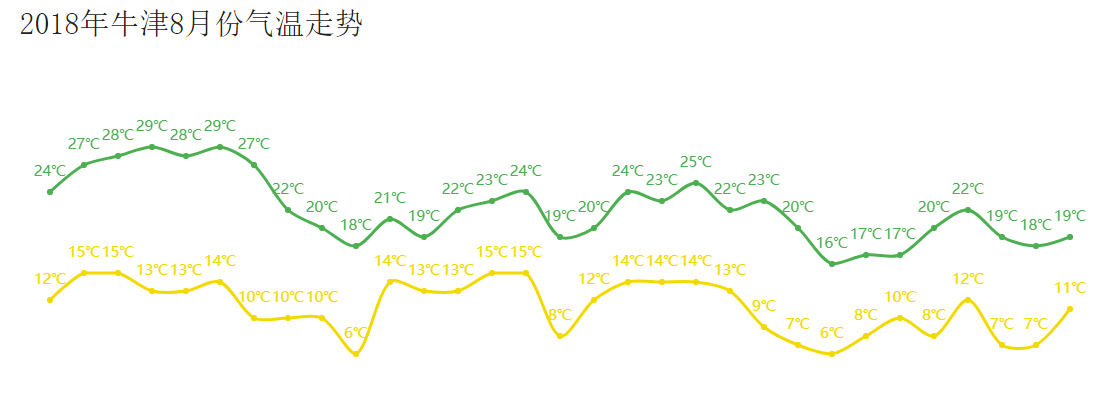 2. 关于英国牛津城市及社会治安牛津位于英格兰，牛津大学城（University of Oxford）在伦敦西北方，路程约六十英里。从伦敦到牛津开车需要一小时左右，伦敦和牛津之间有频繁的24小时汽车和火车往返，非常便捷。有名的比斯特购物村，英文Bicester Village，位于英国牛津市附近的比斯特镇。每年吸引大量来自欧洲以及全球游客来此购物。从圣安东尼学院出发坐S5公交车40分钟左右即到，往返票5英镑。英国是严格控枪的国家，有色人种的比例不高，且英国并无难民涌入。再者，英国为非常成熟的法制和信用社会，英国人也非常注重礼仪、礼貌和信用，遵守法律法规。牛津是一所拥有悠久历史和文化传承的大学城，很多当地居民都在牛津工作。所以，英国是一个比较安全的国家，牛津更是一个民风淳朴，秩序安定的城市。3.牛津大学与学院制学院制可以说是牛津和剑桥大学的一大传统特色。这种学院制(Collegiate System)和我们通常所理解的国内大学按照专业划分诸如“理学院”、“商学院”、”工程学院“的学院不同，牛津的学院不是按专业分割的，而是有多个专业组成的一个个兼容并包的多元社区。牛津大学的学院更像一个个独立的小大学，拥有更高的自主权，掌管自己的财政，管理学生的衣食住行，并且和大学的各个专业的教学部门合作管理学生的教学。学生除了院系里有导师，在学院也有导师，所以学院提供了一个生活、学术与社交的重要场所。除学院外，牛津大学的教学和研究活动（尤其是后者），主要由16个学部来组织。学部不是大学内的自治单位，它们都是跨学院的机构，不附属于任何一个学院，不过各学部的教师和学生，首先必须是牛津大学内某一学院的一员。同时，各学院的学生也分别属于不同的学部。4. 关于课程设计每班人数通常控制在30-40人，主课通常以讲座和研讨会的形式开展；辅课通常以工作坊，分享会和讨论课的形式开展，每周20学时。项目旨在安排牛津学科交叉课程，以拓宽研究国际视野，了解未来发展方向，为未来科研和工作提供新的思路和指导。学科交叉是牛津大学的特色，如大数据研究就可以与媒体，医疗与健康，地理，交通，教育，语言城市建设等多种学科结合，是未来世界发展的新趋势。深入体验牛津大学的教育理念：牛津的大学教育注重训练学生搜寻和消化信息、进行独立思考，建立自己的观点并为之辩护；牛津大学的课程设置有着别具特色的专业体系和多样化的课程体系。牛津大学的一大特色便是学科交叉的综合性专业。牛津大学的课程设置有着别具特色的专业体系和多样化的课程体系。牛津大学的学生一入学就要选定专业，有些专业是单学科的，有些则是跨学科的综合性专业。牛津在学科设置和教学科研方面充分体现了信息时代学术领域多角度、多边缘、资源共享的潮流和特征。5. 关于讲课（见群文件《往届项目课表》）与教师确定好上课之后，都会提前将大家的专业，年级和英语水平发给教师。老师们会根据大家的学术背景和英语水平备课，尽量兼顾每名同学；牛津老师会准备PPT给大家上课，带图片和视频；上课风格：牛津老师提倡个性，比较丰趣幽默，非常平易近人，善于倾听和耐心启发，注意与大家的互动；会有讨论吗？会。牛津老师喜欢倾听学生的想法，鼓励大家独立思考。会提出有建设性的话题，与大家讨论；项目开始之前，会统一整理项目的预习资料Link, 并分享给大家；课后也会将老师的PPT分发给大家；注意：每堂课老师们都会留出15-20分钟的问题时间，希望大家把握机会，积极与老师交流。     大部分老师都招收牛津大学硕士和博士研究生，课后老师通常会把邮箱给到大家，如果有问题可以与老师邮件联系。6. 关于排课安排牛津教师平常暑期也有科研任务。具体时间一般要等和授课教师沟通后，根据他们本人的安排再排课。授课教师需要先排除本校会议时间，本人所属学部科研时间和度假时间，再决定暑期项目上课的时间。因此，实在无法提前告知大家具体课表，只能在项目开始前几周内确定好课表并发给大家，望同学们理解。请参考往期课表，内容和授课老师的水平每期都是一致和稳定的。7. 关于项目安排（详见项目课表）第一周：英语和学术写作;第二周和第三周：主题课程包含大数据、智慧城市、云计算、人工智能、3D打印、英国自动化产业、技术转移与创新等。项目通常安排12日（上课日）+3天考察访问+5天自由活动；上课时间通常为：上午 9：00-12：00；下午 13：30-15：30；会安排牛津大学生做领队带领大家所有的集体活动。课外活动：晚上活动和下午课后活动作为可选活动，大家可以根据自身情况和爱好决定是否参加；牛津当地课外活动有当地舞台剧或音乐剧表演，当地Pub体验，牛津大学的各个博物馆等，比如Ashmolean(集考古学与艺术于一身，是世界首个大学博物馆)，大家课后可以自由选择是否参加。8. 关于机票购买暑期时机票比较贵，同学们需要尽早确定报名，因为早点买机票价格会更合适。往返机票通常4500-7000元人民币左右就可以买到，为了确保能够买到更优惠的机票，建议大家提前购买。。注意：各学校对购买机票有特定的规定，有的学校需要统一购买大部队机票，便于出行，所以购买机票前一定咨询项目指导老师。一般在5月份会确定购买机票事宜。英国和中国的时差为7小时（英国比北京时间慢7小时）；项目开展的时间均为当地时间，机票上注明的时间也均为当地时间，无需考虑时差问题；同学们也可按照自己的意愿，安排在英国的其它行程，购买机票，提前或者晚走几天；（注：非项目期间无法入住学生公寓，提前或晚走的几天的同学，麻烦在项目时间之外的期间预定其它住宿）；转机机票行李会直接抵达目的地，中间转机期间无需提取行李；9. 关于签证报名截止后，会有专门的老师负责大家的签证材料审核，翻译和预约，为大家的签证事宜提供详细指导。北京的同学：签证老师会陪伴大家去英国签证中心递交签证材料。申请签证类型：Short-term students visa;签证材料准备指南见群文件。11.关于住宿第一周：牛津当地寄宿家庭（单人间）；第二周和第三周：牛津大学圣安东尼学院学生公寓（单人间）；当地寄宿家庭均为长期接待国际学生的家庭，为房屋的业主，非常专业。负责：第一天把大家开车把大家接到家里，最后一天开车把大家送至学院；洗衣服；周末早餐；每日晚餐平日与大家英文沟通，帮助学生了解当地风俗和生活；为大家日常出行提供建议和指导；每晚查看学生是否回家，保证大家安全。牛津大学各个学院暑期住宿资源非常紧张，每个暑期，世界各地的学生和游客都会涌入牛津这座历史悠久的大学城，感受它的人文和学术气息。如果圣安东尼学院住宿不够，会尽量安排同学们入住附近的牛津学院大学生公寓。房间有免费WIFI，被褥,淋浴设施和洗漱用品（无牙刷和牙膏，请自行准备）。教室和校园内有免费WIFI.12.关于带队老师本校通常会根据具体情况，安排1-2名带队老师。有意愿集体出行的同学，将统一大部队航班，届时会有非常耐心和负责的带队老师带大家前往牛津，并把大家带回国内。13. 结业晚宴着装男生西装、女生裙子就可以，不要太职业或休闲即可。牛津当地商店有HM, ZARA，GAP等品牌，价格不高，大家也可以在当地够买。14. 关于结业展示结业展示通常都会给出一个开放性的大题目，大家可以根据自己已有专业知识结合项目期间的各个Theme中选取某一方面作准备。展示的评委为项目期间授课的两位牛津大学教师代表。15. 出行准备出行前会为大家提供一本出行指南，包罗在英国和牛津生活的各个方面。16. 项目特色学科交叉学科交叉是创新能力的重要基础。未来的学科分类将是模糊的，大学科或大专业将是未来高等教育的发展方向。本项目的开展以期对大家未来学术或职业方向发展有所启发；本项目非普通文化语言类国际交流项目，上课教师均为牛津大学教授和讲师（见群文件《2018年暑期项目课表》），更专注于专业的拓展和学术视野的扩宽；17. 牛津大学生带队每届暑期项目都将选拔牛津大学生（包含本科生，硕士生和博士生）全程带大家进行集体活动，为大家提供在当地的各种帮助。大学生带队负责：接机和送机；确保课堂桌椅摆放，教室多媒体设备以及维持正常项目秩序；每天点名，提前下达活动通知；每天下午和晚上的课外活动；同学们自由活动时间的出行指导；学习访问的带队；指导结业展示；本地学习访问带队；在牛津学习和研究的交流与分享。18. 购买保险-保障内容19.项目费用包含:项目费用： 1）学费：£2，000英镑(含3个学习访问的门票和交通费)2）住宿费（含每日早餐）：£1,350英镑第一周：牛津当地寄宿家庭（单人间）；第二周和第三周：牛津大学圣安东尼学院学生公寓（单人间）；3）餐费（可选）-午餐300英镑/午餐和晚餐£600英镑（周一-周五）4）其他：£240英镑，包括签证申请服务费（翻译和在线预约，及其它签证相关的所有服务）; 私人大巴团体接送机; 当地集体访问的门票; 由当地专业摄影师拍摄的精选数码照片; 国际保险。总费用：不含晚餐项目费共计：£3，890英镑（约合人民币34，500元）；含晚餐项目费共计：£4，190英镑（约合人民币37，000元）。不包含：往返机票（往返机票约人民币5,000元-10，000元左右，越早购买价格越低），英国签证中心收取的签证申请费用£93英镑（约840元人民币左右）和其它个人消费（机票和签证都有负责老师指导大家进行。）早鸟优惠：2019年4月30日之前报名的同学，可享受早鸟（Early Bird）优惠减免£50英镑（约人民币450元）。20. 准备多少英镑现金合适？英格兰房价和物价水平要比国内高一些，牛津、剑桥和伦敦又是英格兰物价最高的三个城市。一般在外面吃饭需要10-15英镑左右，饭量大的男生建议还是报学院午餐和晚餐（自助餐,有正餐+水果，甜点，冷菜和饮料可以拿），否则如果出去吃，很可能吃不饱；牛津一般的商店都可以刷银联卡，VISA和Master普及范围更广，公交车接受Apple Pay；牛津市中心Boots对面有Barclays银行的ATM,可以用银联卡直接取出人民币，无需提前从卡里存英镑，只要银联卡里有足够人民币即可；如果没有特别大的消费需要，带100-200英镑即可，到了牛津再取现也可以，尽量身上不要带太多现金。意外身故/伤残公共交通工具伤害双倍补偿急性病身故意外事故及突发疾病医疗费用食物中毒紧急医疗运送和送返身故遗体运返亲属慰问探访费用旅行延误（300/5H）行李延误（500/6H）紧急替代卡手续费补偿绑架及非法拘禁（最长30天）传染病强制隔离安慰津贴（最长10天）随身财产（单件物品赔偿限额2000元）手机、平板及手提电脑保障（单件物品赔偿限额2000元）银行卡盗刷（不适用于未成年人）信用卡购物保障(单件物品限额2000元,补偿损失金额的60%)个人及宠物责任旅行期内的不可抗力自动延期